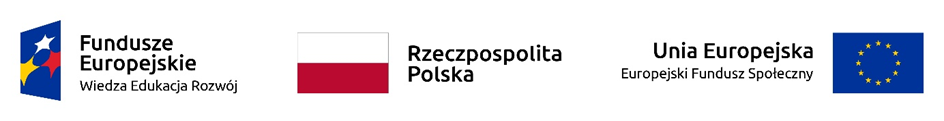 „Warsztaty dot. prowadzenia zajęćonline i przygotowywania materiałów do kursów nauczania na odległość”Szkolenie realizowane jest w formie zdalnej przez platformę MS Teams. 22 marca – 16:30 – 19:00 (poniedziałek)23 marca – 18:00 -19:30  (wtorek)25 marca – 18:00 – 19:30 (czwartek)26 marca – 16:30 – 18:00 (piątek)30 marca – 16:30 – 19:00 (wtorek)31 marca – 16:30 – 19:45 (środa)